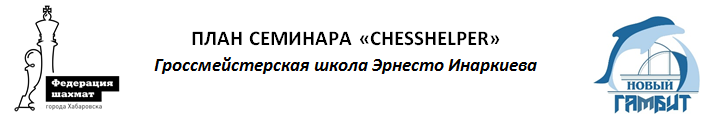 ВремяМероприятие 1й день 18.05.201913.00- 13.10Встреча участников семинара. Размещение в рамках конференц-зала. Регистрация участников. Группа работает совместно. Разделение во второй половине.13.10-13.20Вступительное слово организаторов. Знакомство с тренерским составом. Проверка связи c Гроссмейстером.  Установка на работу. Идея.13.20-14.20Теоретическая часть. Ферзевые окончания.14.20-14.25Перерыв. Разделение групп по кабинетам. Подготовка к практической части14.25-15.25Практическая часть.15.25-15.55Кофе-брейк в помещении клуба15.55-16.55Продолжение конференции. Теоретическая часть.  Ферзь против ладьи + иные соотношения материала16.55-17.55Практическая часть. Разделение по группам.17.55-18-10Промежуточные итоги. Выводы и акценты по результатам практической части. Завершение первого дня обучения для юношеской группы 18.10-18.30Перерыв. Кофе-брейк в помещении клуба.18.30-19-30Практическая сессия для опытных шахматистов. Разбор сложных позиций. Решение задач вслепую.19.30-20.00Промежуточные итоги. Выводы и акценты по результатам практической части. Обратная связь.ВремяМероприятие 2й день 19.05.201913.00-13.05Встреча участников семинара. Размещение в рамках конференц-зала.13.05-14.05Теоретическая часть. Иные соотношения материала14.05-14.10Перерыв. Подготовка к практической части  Разделение по группам 14.10-15.10Практическая часть.15.10-15.30Кофе-брейк15.30-16.30Продолжение конференции. Теоретическая часть. Общие Эндшпильные идеи16.30-17.30Практическая часть.17.30-17.50Промежуточные итоги. Выводы и акценты по результатам практической части. Завершение второго дня обучения для юношеской группы.17.50-18-10Перерыв. Кофе-брейк в помещении клуба.18.10-19.10Практическая сессия для опытных шахматистов. Разбор сложных позиций. Решение задач вслепую.19.10-19.20Промежуточные итоги. Выводы и акценты по результатам практической части. Обратная связь.19.20-19.40Вопрос-ответ. Свободное дружеское общение.